Family Genetic TreeCreate a genetic tree for three traits (e.g. hair color) within a family (your own or another).How have these traits been passed down? What diversity has resulted? Is there any evidence of mutation of adaptation?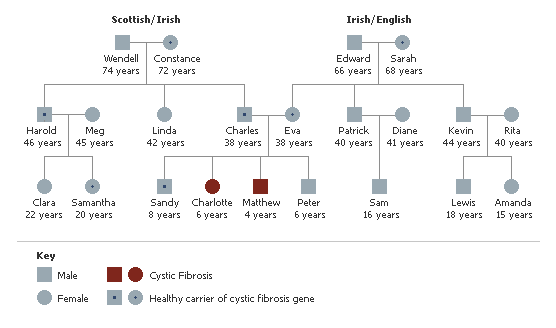 